Dear Parents and CarersRE: Christmas Dinner  School Christmas dinner was great fun, we had some of our Governors and school supporters join us and the children did a great rendition of Jingle Bells.  A huge THANK YOU to all staff and Tash & Sarah for laying on a great feast and help all round.  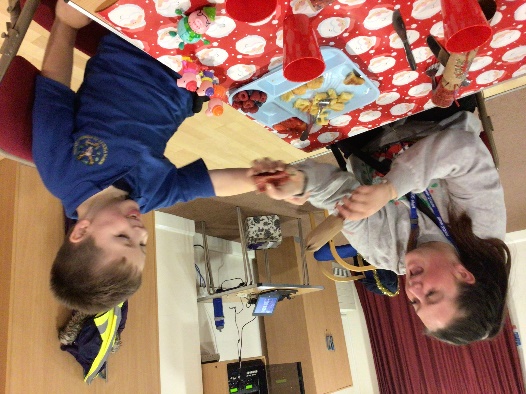 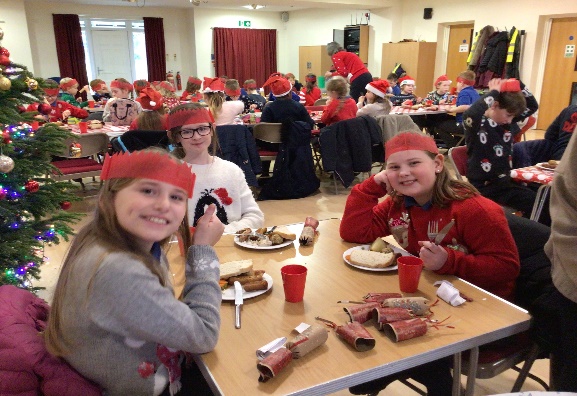 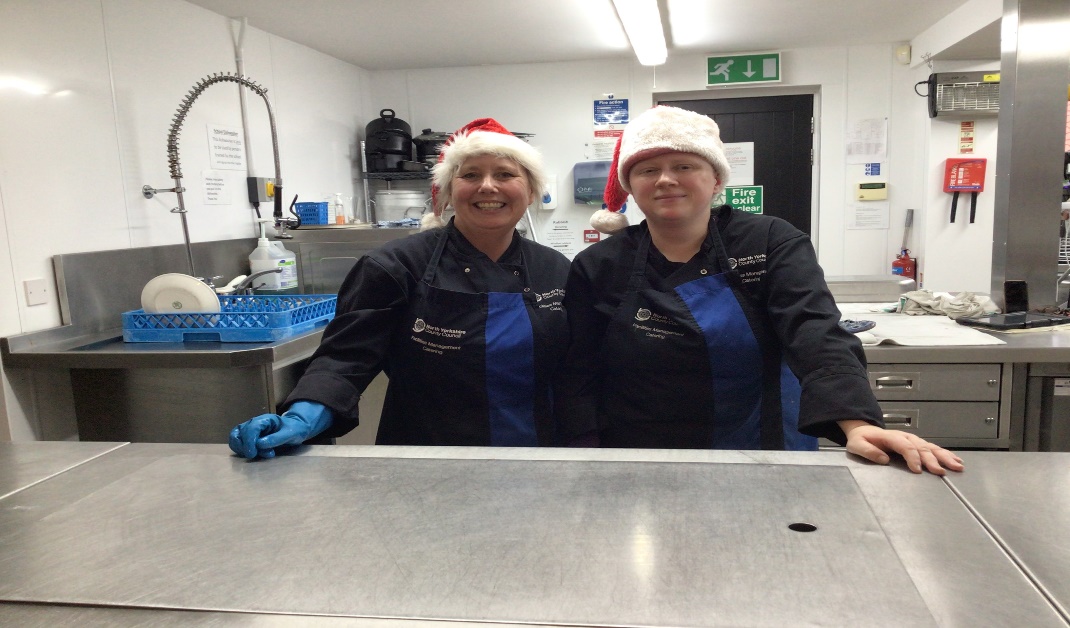 Kind regardsLouise Wallen